 Родителям сыновей.Гигиена в раннем возрасте.Одна из ранних проблем со здоровьем у мальчиков связана с памперсами. Конечно, памперсы  значительно облегчают жизнь родителей. Но их использование может угрожать здоровью будущего мужчины. Опасность состоит в перегреве органов мошонки.Природа не случайно вывела яички за пределы малого таза. Для их правильного формирования и последующей адекватной работы нужна более низкая температура, чем внутри организма. Поэтому, рекомендуется,  днем все же использовать марлевый подгузник, а памперсы надевать только на ночь. Перегрев половых органов под памперсами может вызывать  воспаление крайней плоти — баланопостит. При этом наблюдается припухлость и покраснение кончика полового члена. Возникают спайки между головкой полового члена и  крайней плотью. Не рекомендуется родителям самостоятельно производить какие-то манипуляции, так-как это может привезти к  печальным последствиям, может возникнуть такое состояние, которое в медицине определяется как парафимоз. При возникновении таких ситуаций нужно обращаться только к врачу.Для того чтобы избежать подобного осложнения и последующей неприятной лечебной процедуры, нужно соблюдать определенные санитарно-гигиенические правила и регулярно обрабатывать крайнюю плоть. Детали ухода можно узнать у детского андролога. Подробно описывать детали не будем,  для того, чтобы побудить читателя к посещению доктора. Ведь только опытный врач в состоянии диагностировать в первые годы жизни некоторые врожденные патологии, которые могут требовать раннего хирургического лечения (такие, например, как крипторхизм — неопущение яичек в мошонку).Подростковый возрастИ вот ребенок подрос, родители вовремя посещали  доктора, соблюдали все правила гигиены. Наступил подростковый возраст. На лице появились прыщи, наметились усы и борода, голос стал грубее. Настало время многое объяснить будущему мужчине.  В прежние времена, чтение лекций в школах проводились в виде доверительных бесед, сначала отдельно для девочек и для мальчиков, а потом для тех и других вместе. Тема полового воспитания всегда вызывала у подростков живые дискуссии и требовала от лектора особой подготовки. А сейчас, во времена сексуальной революции, молодежь  более осведомлена в вопросах взаимоотношения полов, чем прежняя. Зачастую, при отсутствии просветительской работы, и активному содействию телевидения и печати, интересы молодежи сводятся к механическому усвоению навыков секса,  а навыки сексуального опыта приобретаются  гораздо раньше. А как же иначе, ведь у многих все «это» уже было. Поэтому половую жизнь нынешняя молодежь начинает, как правило, намного раньше, чем сформируется зрелый взгляд на сексуальные отношения.Но, дорогие родители, не смотря на то, что  изменить устойчивое мнение  вашего уже взрослого ребенка  сложно, ведь  сверстники для него в большем авторитете и он останется при своем мнении, тем не менее стараться сформировать здоровое отношение к половым вопросам необходимо. Одновременно нужно сделать все для того, чтобы уберечь его от возможных опасностей, какими являются заболевания, передающиеся половым путем. И  именно родителям предстоит просветить его относительно соблюдения некоторых правил безопасности и познакомить с так называемым набором джентльмена, который мальчик должен всегда иметь при себе. Как правило, мальчику об этом нужно рассказать, когда ему исполнится 14–15 лет, а в некоторых случаях и раньше.Набор джентльменаИтак, что же такое набор джентльмена? В него входит презерватив, кусочек антибактериального мыла и маленький пузырек с раствором мирамистина. Необходимо убедить подростка в том, что в наше время на незащищенный секс он не имеет права. Презерватив предохраняет, во-первых, от нежелательной беременности, а во-вторых, от инфицирования различными болезнетворными микроорганизмами.  Свои защитные функции презерватив выполняет только тогда, когда им правильно пользуются. Правило первое. Презерватив нужно надевать до касания половых органов партнера, а не после. Как теперь говорят, до петтинга. В противном случае опасность заражения остается. Правило второе. Снимать презерватив, закатывая его от основания полового члена к головке, нельзя. При скатывающих движениях все микроорганизмы с наружной поверхности презерватива легко и непринужденно переносятся на половой член. И смысл применения «изделия номер два» теряется. Снимать презерватив надо следующим образом: после завершения полового акта следует двумя руками расширить плотное кольцо презерватива у основания полового члена и, не отпуская рук, снять его. После завершения случайного полового контакта и снятия презерватива нужно обязательно помочиться, а затем подмыться. Для этого и необходимо мыло. Ну а если половой контакт имел место в «полевых» условиях и гигиенические процедуры невозможны, то следует использовать для подмывания мирамистин или, если его нет, просто намылить половые органы, для увлажнения используя собственную мочу.Ну, и не стоит забывать посещать доктора  каждый год. Из книги «Записки мужиковеда. Что каждый мужчина должен знать о своем здоровье и каждая женщина - о мужчине»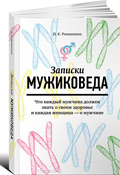 